МЕТОДИЧЕСКИЕ РАЗЪЯСНЕНИЯпо исключению налога на добавленную стоимость
из рыночной стоимости объекта капитального строительства	1. Настоящие Методические разъяснения (МР) предназначены для подготовки отчетов об оценке, а также заключений судебных экспертов для целей установления кадастровой стоимости объекта капитального строительства (ОКС) в размере рыночной. МР разъясняют порядок исключения величины НДС из рыночной стоимости объекта ОКС на основе Позиции судебной коллегии по административным делам Верховного суда РФ (определение от 15.02.2018 №5-КГ17-258) и развивают положения [1].	2. Для целей исключения НДС из итоговой величины рыночной стоимости ОКС следует исключить НДС из величин всех параметров, используемых в расчете:2.1. В сравнительном подходе к оценке – НДС исключается из цен предложений/ сделок объектов-аналогов.2.2. В доходном подходе к оценке – НДС исключается из всех расчетных значений (ставок аренды, операционных расходов и пр.).2.3. В затратном подходе к оценке – затраты на воспроизводство / замещение определяется без учета НДС.	3. В случаях, когда в источниках информации прямо не указано на наличие или отсутствие НДС в соответствующих величинах, Оценщик / Эксперт должен уточнить данный факт доступными ему способами. При этом необходимо учитывать следующее:указанная в оферте цена может быть «с», «без», «не облагается» НДС;информация о наличии НДС в цене может быть получена из оферты, а также иных источников информации, в т.ч. путем телефонных переговоров;учет НДС производится по ставке, действующей на дату предложения / сделки;вариант «не облагается» означает, что соответствующая цена не содержит НДС;передача прав на объект недвижимости может осуществляться посредством продажи долей или акций организации-собственника – такие сделки НДС не облагаются;в случае невозможности установления факта наличия НДС в цене допускается использование информации о сложившейся рыночной практике в соответствующем сегменте, при этом причины такой невозможности должны быть описаны.	4. При исключении из стоимости объекта недвижимости стоимости прав на земельный участок следует учитывать, что сделки с различными правами на земельные участки имеют разное налогообложение, например: сделки с земельными участками (правами собственности) – не облагаются НДС, а сделки с правами аренды – НДС облагаются.	Дополнительно смотри [2].Источники:Методические разъяснения о специфике использования подходов к оценке ОКС в целях оспаривания кадастровой стоимости МР–4/16 от 05.04.2016https://srosovet.ru/content/editor/Metod/MRaz-po-podhodam-k-ocenke-OKS.pdfИльин М.О. Оценка объектов капитального строительства для целей оспаривания / «Имущественные отношения в Российской Федерации», № 6 (177) 2016https://srosovet.ru/content/editor/IOv-RF_Ilin.pdfКоординатор экспертной группы,Исполнительный директор, к.э.н.				   ____________________ /М.О. Ильин/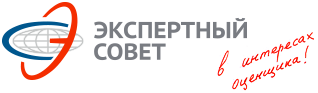 Ассоциация«Саморегулируемая организация оценщиков «Экспертный совет»Ассоциация«Саморегулируемая организация оценщиков «Экспертный совет». Москва, Хохловский пер., д. 13, стр. 18 (800) 200-29-50, (495) 626-29-50, srosovet.ru, mail@srosovet.ru. Москва, Хохловский пер., д. 13, стр. 18 (800) 200-29-50, (495) 626-29-50, srosovet.ru, mail@srosovet.ru. Москва, Хохловский пер., д. 13, стр. 18 (800) 200-29-50, (495) 626-29-50, srosovet.ru, mail@srosovet.ru. Москва, Хохловский пер., д. 13, стр. 18 (800) 200-29-50, (495) 626-29-50, srosovet.ru, mail@srosovet.ruМР–4/18 от 06.07.2018«УТВЕРЖДАЮ»Председатель Экспертного совета, к.э.н._____________________ /В.И. Лебединский/реквизиты документа«УТВЕРЖДАЮ»Председатель Экспертного совета, к.э.н._____________________ /В.И. Лебединский/